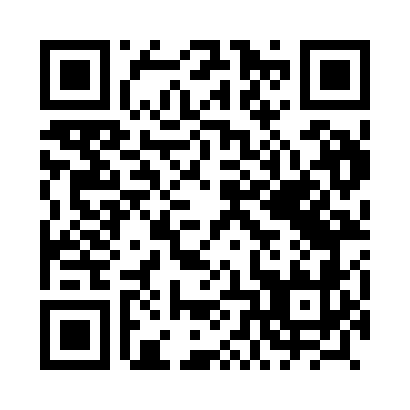 Prayer times for Zwiniarz, PolandMon 1 Jul 2024 - Wed 31 Jul 2024High Latitude Method: Angle Based RulePrayer Calculation Method: Muslim World LeagueAsar Calculation Method: HanafiPrayer times provided by https://www.salahtimes.comDateDayFajrSunriseDhuhrAsrMaghribIsha1Mon2:094:1712:456:259:1211:122Tue2:104:1812:456:259:1211:123Wed2:104:1812:456:259:1111:124Thu2:114:1912:456:259:1111:125Fri2:114:2012:456:259:1011:126Sat2:124:2112:466:249:0911:127Sun2:124:2212:466:249:0911:128Mon2:134:2312:466:249:0811:119Tue2:134:2412:466:239:0711:1110Wed2:144:2512:466:239:0611:1111Thu2:144:2712:466:239:0511:1012Fri2:154:2812:466:229:0411:1013Sat2:154:2912:466:229:0311:1014Sun2:164:3012:476:219:0211:0915Mon2:164:3212:476:219:0111:0916Tue2:174:3312:476:209:0011:0817Wed2:184:3412:476:198:5911:0818Thu2:184:3612:476:198:5811:0719Fri2:194:3712:476:188:5611:0720Sat2:194:3912:476:178:5511:0621Sun2:204:4012:476:178:5411:0622Mon2:214:4112:476:168:5211:0523Tue2:214:4312:476:158:5111:0424Wed2:224:4412:476:148:4911:0425Thu2:224:4612:476:138:4811:0326Fri2:234:4812:476:128:4611:0227Sat2:244:4912:476:128:4411:0228Sun2:244:5112:476:118:4311:0129Mon2:254:5212:476:108:4111:0030Tue2:264:5412:476:098:3910:5931Wed2:264:5612:476:088:3810:59